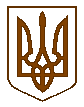 Баришівська  селищна  радаБаришівського  районуКиївської  областіVII скликанняР І Ш Е Н Н Я          20.07.2020                                                                                       № 1302-28-07Про затвердження змін до Програми доставки гарячих обідів підопічним Баришівського селищного територіального центру соціального обслуговування (надання соціальних послуг) та особам, які опинилися в складним життєвих обставинах «Їжа на колесах»  на 2020 рік        Відповідно до статті 26, статті 52 Закону України «Про місцеве самоврядування в Україні», «Про соціальний захист населення», «Про соціальні послуги», Бюджетного кодексу України, постанови Кабінету Міністрів України від 29.12.2009 № 1417 «Деякі питання діяльності територіальних центрів соціального обслуговування (надання соціальних послуг)», Положення про Баришівський селищний територіальний центр соціального обслуговування (надання соціальних послуг) Баришівської селищної ради Київської області, на підставі рішення Баришівської селищної ради від 20.12.2019 року № 799-20-07 «Про затвердження Програми доставки гарячих обідів підопічним Баришівського селищного територіального центру соціального  обслуговування (надання соціальних послуг) та особам, які опинилися в складним життєвих обставинах «Їжа на колесах»  на 2020 рік» ( далі – Програма ), з метою забезпечення подальшого соціального захисту та реалізації в повному обсязі заходів Програми, селищна рада в и р і ш и л а:1.Затвердити зміни до Програми доставки гарячих обідів підопічним Баришівського селищного територіального центру соціального обслуговування (надання соціальних послуг) та особам, які опинилися в складним життєвих обставинах «Їжа на колесах»  на 2020 рік, зокрема викласти розділ 4 «Основні заходи Програми та їх фінансування» в новій редакції, згідно додатку 1.2.Відділу фінансів управління економічного розвитку, залучення інвестицій та фінансів виконавчого комітету Баришівської селищної ради передбачити видатки на реалізацію Програми в повному обсязі.3.Контроль за виконанням рішення покласти на постійну  комісію з питань фінансів, бюджету, планування соціально-економічного розвитку, інвестицій та міжнародного співробітництва та постійну комісію з питань соціального захисту населення, освіти, охорони здоров’я, культури, спорту і роботи з молоддю.       Селищний голова                                                               Олександр ВАРЕНІЧЕНКО